Sodus Town Board AgendaRegular Month End-Town Board Meeting June 22, 2023  4:00 PMRoll Call: (Lori Diver)Supervisor Johnson, Councilperson LeRoy, Councilperson Ross, Councilperson Tertinek, Councilperson WillmottAgenda:Resolution authorizing payment of Abstract # 11-2023 for payment.First_________________   Seconded____________________ (emailed).Discussion/Resolution adopting proposed Town of Sodus Code Enforcement Fee Schedule (emailed-Chandra).  First_________________   Seconded____________________ EXECUTIVE SESSION:Motion to enter into Executive Session regarding medical, financial, credit or employment history of a particular person or corporation or relating to appointment promotion demotion discipline or removal.  Time_________________Motion to exit out of Executive Session and enter back into regular session.	  Time _________________Motion to adjourn meeting First_________________   Seconded____________________  MINUTESMinutes of the Month End Town Board Meeting commencing at 4:00 PM in the upstairs meeting room June 22, 2023 located at 14-16 Mill St. Sodus, NY  14551.  All meetings are open to the public.Present:	Scott Johnson, Supervisor David LeRoy, Councilperson/Deputy SupervisorDon Ross, Councilperson Chris Tertinek, CouncilpersonCathy Willmott, Councilperson 	Recording Secretary:		Lori Diver Sodus Town Clerk Absent:			N/A Others Present:	Casey Carpenter, Times of Wayne County 	Chandra Jensen, Assistant to Code Enforcement Officer   Supervisor Scott Johnson called the Month End Town Board Meeting to order commencing at 4:00 PM and Lori Diver opened with roll call. All were present.ABSTRACT RESOLUTION TO PAY ABSTRACT No. 11(06    06-2023)WHEREAS, the following bills were presented for payment on Abstract 11:		General       	      	 272-282		$      15,493.58Highway               	 153-165		$      44,389.48Trust Agency               042-043	          	$        2,923.24Capital Projects   	 029-029 		$        1,734.00        					   GRAND TOTAL:  $      65,540.30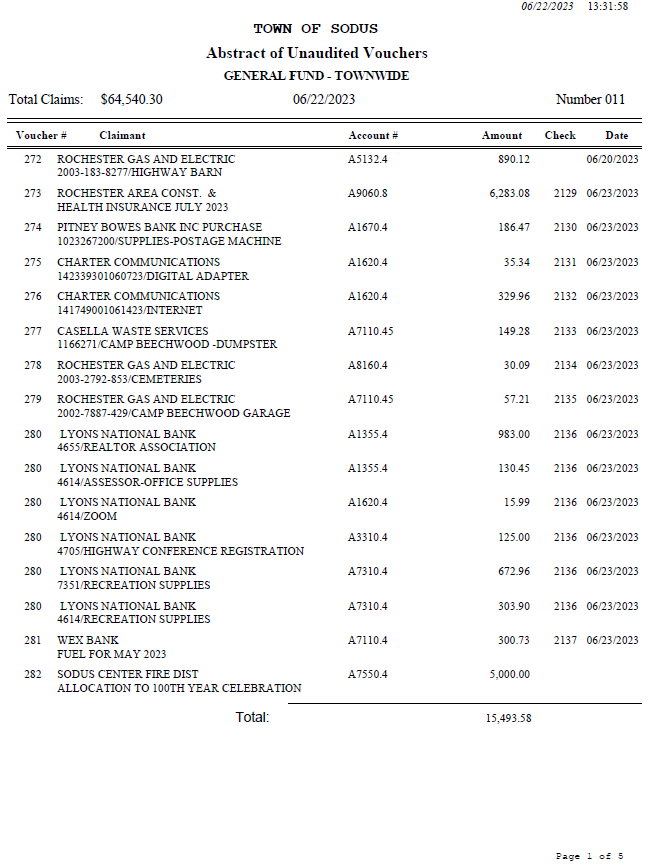 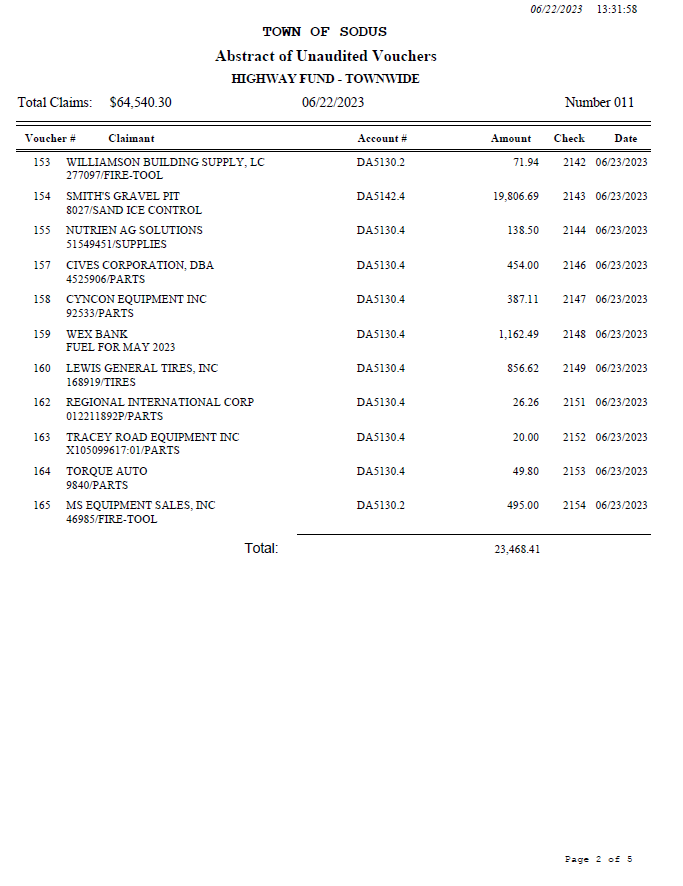 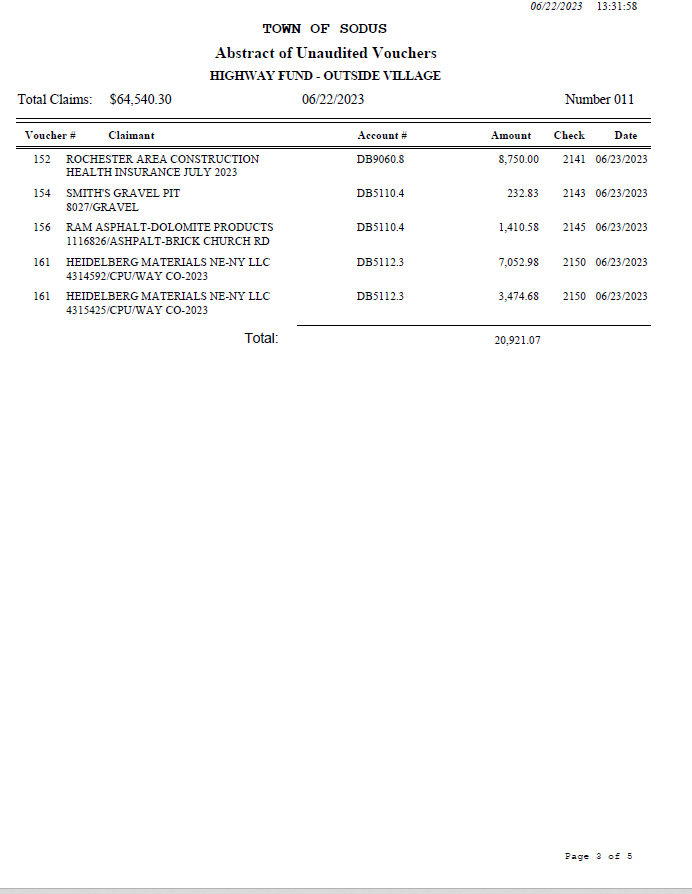 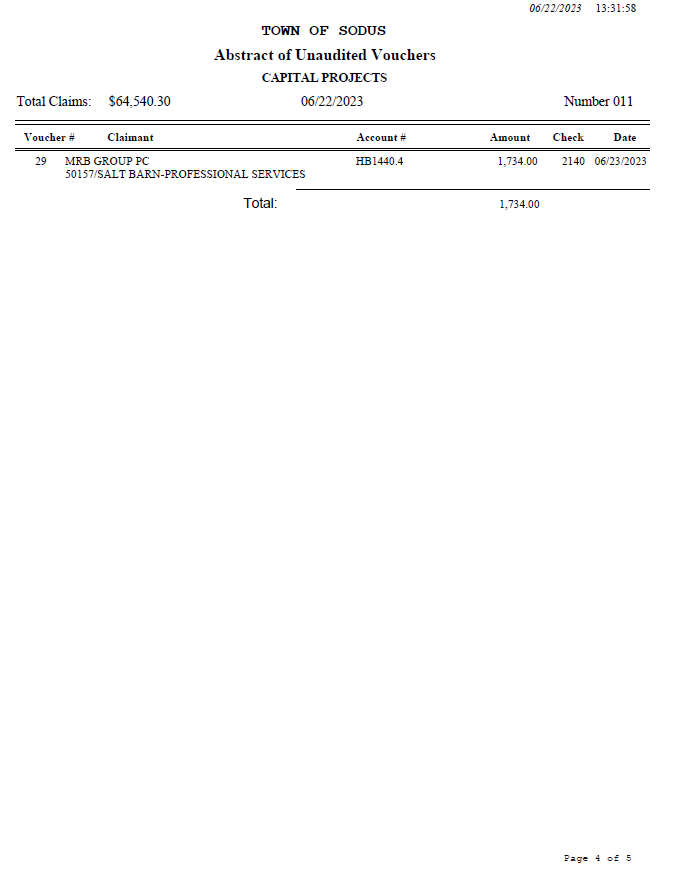 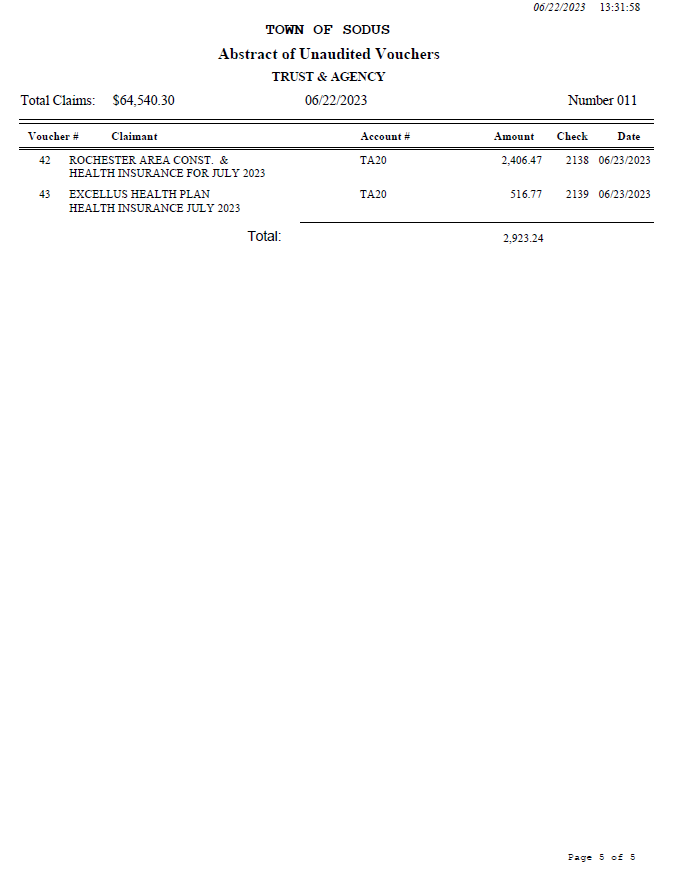 NOW BE IT RESOLVED, Councilperson Don Ross motioned to authorize payment for Abstract # 11 as listed and adopt this resolution which was seconded by Councilperson David LeRoy.  Upon roll call the following votes were heard, Scott Johnson, aye; David LeRoy, aye; Don Ross, aye; Chris Tertinek, aye; and Cathy Willmott; aye. Resolution Adopted.RESOLUTIONNEW CODE ENFORCEMENT FEE SCHEDULE (07    06-2023)NOW BE IT RESOLVED; Councilperson Cathy Willmott motioned to adopt the 2023 Town of Sodus Code Enforcement Fee Schedule effective July 1, 2023 as listed was seconded by Councilperson Don Ross.  Upon roll call the following votes were heard, Scott Johnson, aye; David LeRoy, aye; Don Ross, aye; Chris Tertinek, aye; and Cathy Willmott; aye. Resolution Adopted. 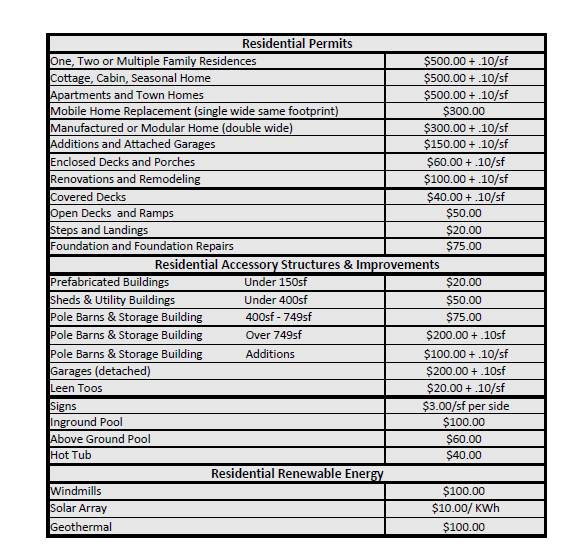 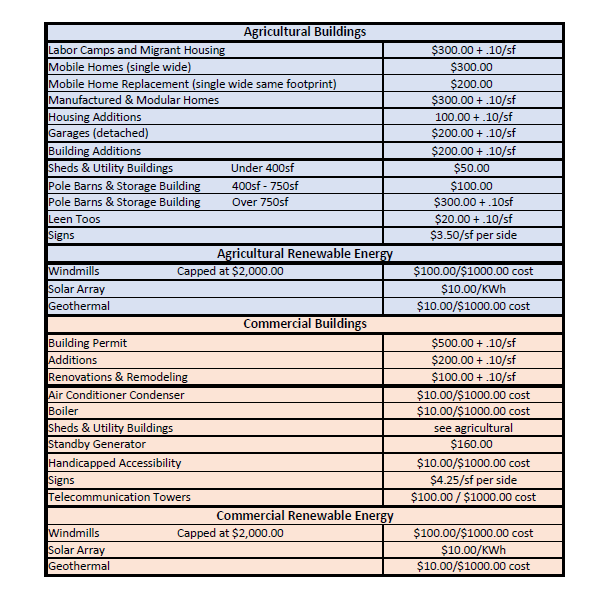 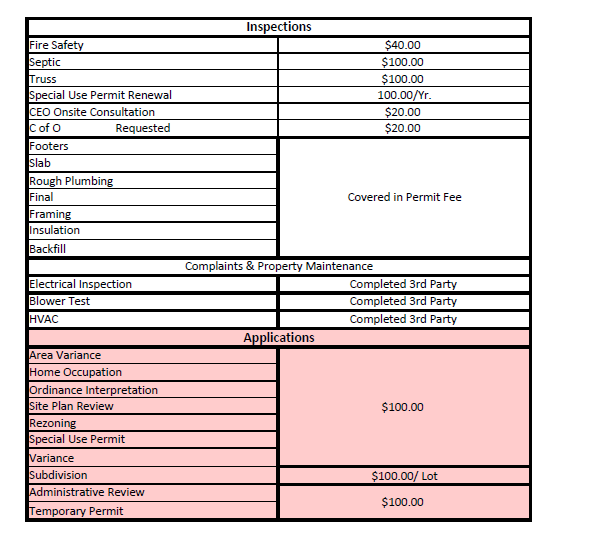 Motion by Councilmember Chris Tertinek to enter into Executive Session regarding medical, financial, credit or employment history of a particular person or corporation or relating to appointment promotion demotion discipline or removal was seconded by Councilmember Don Ross. Upon roll call the following votes were heard, Scott Johnson, aye; David LeRoy, aye; Don Ross, aye; Chris Tertinek, aye; and Cathy Willmott; aye.  Motion carried. Time 4:50 PM Motion by Councilmember Chris Tertinek to exit out of Executive Session and to enter into Regular Session was seconded by Councilmember Don Ross. Upon roll call the following votes were heard, Scott Johnson, aye; David LeRoy, aye; Don Ross, aye; Chris Tertinek, aye; and Cathy Willmott; aye. Motion carried.Time 4:55 PM Councilperson Cathy Willmott motioned to adjourn the Month End Town Board Meeting was seconded by Councilperson Chris Tertinek.  Upon roll call the following votes were heard, Scott Johnson, aye; David LeRoy, aye; Don Ross, aye; Chris Tertinek, aye; and Cathy Willmott; aye. Motion carried. 4:55 PMMinutes Written By: Lori K. Diver Sodus Town Clerk, RMC 